APPLICATION FORM – PART 2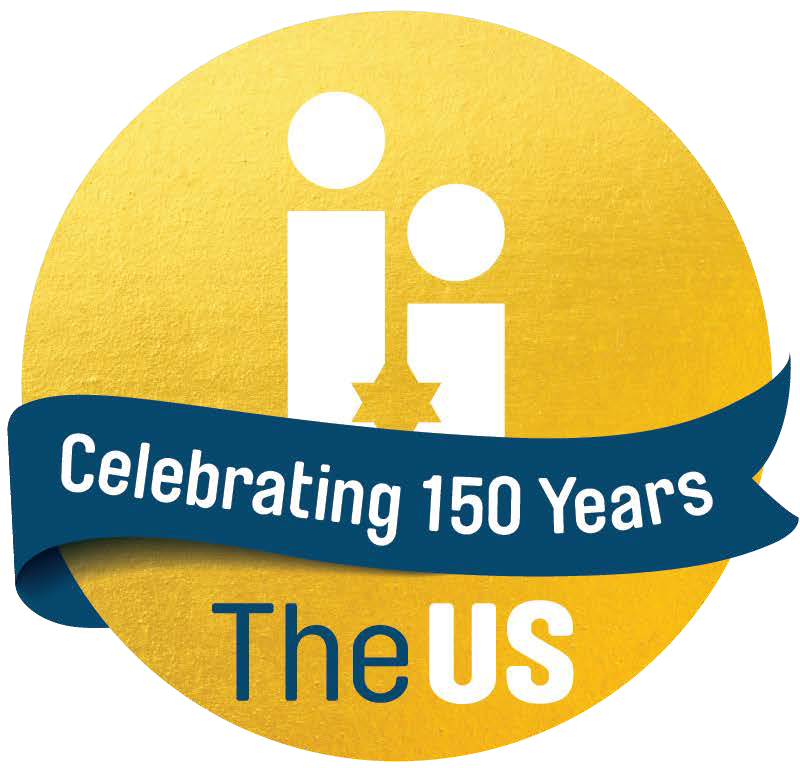 THIS FORM IS PART OF YOUR APPLICATION AND MUST BE COMPLETED AND RETURNED TO HR IN CONJUNCTION WITH THE PART 1 OF THE APPLICATION FORMIF YOU ARE HAND WRITING YOUR APPLICATION RATHER THAN AS A COMPUTER GENERATED DOCUMENT PLEASE COMPLETE THE FORM IN BLOCK CAPITALSELIGIBILITY TO WORK IN THE UK:EEA Passports: If you are an EU, EEA or Swiss citizen who was resident in the UK by 31 December 2020, you and your family members (including children and non-EU citizens) need to apply to the EU Settlement Scheme to continue living in the UK beyond 30 June 2021. If you’re an EU, EEA or Swiss citizen and you moved to the UK before it joined the EU, You only need to apply if you do not have indefinite leave to remain. EU citizens moving to the UK to work need to get a visa in advance. EU citizens applying for a skilled worker visa need to show they have a job offer from an approved employer sponsor to be able to apply.GENERAL: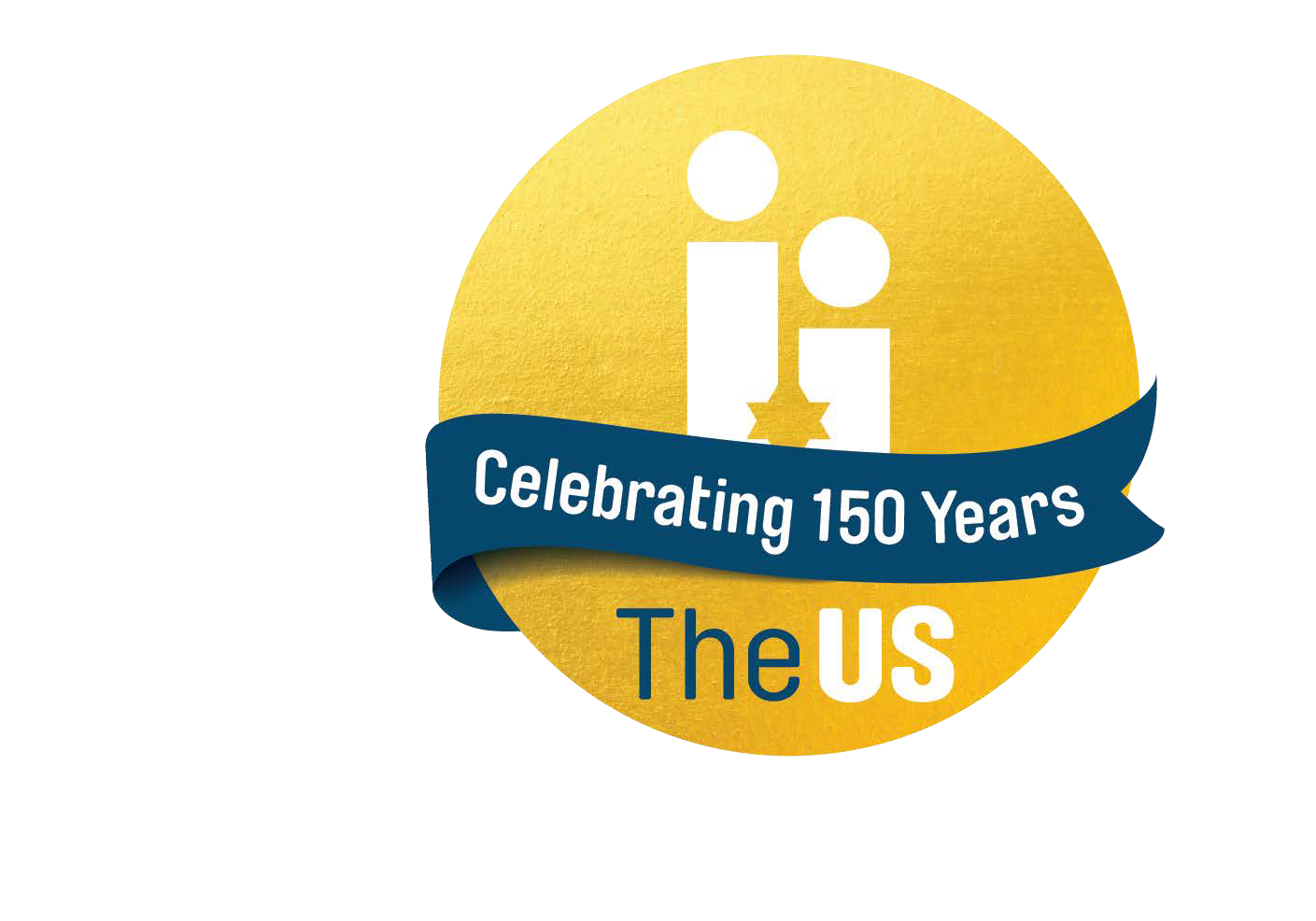  DISABILITY:The Equality Act 2010 defines a disabled person as anyone who has or who has had a physical or mental impairment, which has a substantial long-term effect on their ability to carry out normal day-to-day activities. We ask all applicants to declare whether they have a disability in order that we can fulfil our commitment to make reasonable adjusts for interviewing disabled applicants.EQUAL OPPORTUNITIES MONITORING:United Synagogue is committed to ensuring that job applicants are treated fairly and consistently and that no one is disadvantaged or discriminated against because of their gender, ethnicity, age, disability or any other personal characteristic, which has no bearing on their ability to do the job.Information collected via recruitment monitoring helps the United Synagogue fulfil this commitment and assists greatly in the development and evaluation of employment policy generally. Information you provide will be treated in strict confidence and will not be seen by anyone involved in the selection process.Please tick the relevant boxes below: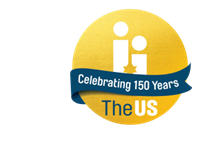 REFERENCESPlease provide two or more of your most recent professional referee details (who are not friends or relatives). References should cover the last five years.At least one referee should be your present or last employer or place of education. Please note if you are shortlisted, we will contact one of your referees prior to interview.DECLARATION OF APPLICANT:When completed, please return this form either by EMAIL together with Part 1 of the Application Form to: hr@theus.org.uk In the event this is not possible, post to: HR Department, United Synagogue, 305 Ballards Lane, London N12 8GB. Please note that if you are returning this form electronically and unsigned you will still be bound by the declaration.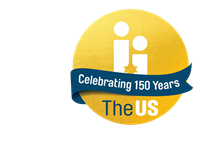 Name:Date:Application for post of:Are you a United Kingdom National (UK)?Yes:       No: If you have answered no to the above question, please select the category that relates to your current immigration status. This status will be subject to checking before interview.Please supply details of any visa currently held, including number, start/expiry dates and details of any restrictions.Does your visa have a condition restricting employment or occupation in the ? EEA & Swiss Nationals: EU Settlement Scheme HSMP/Tier 1 Indefinite Leave to remain/enter Work Permit/ “Skilled Worker” which has now replaced the Tier 2 (General)  Tier 5 Temporary Workers Dependent / Spouse visa  Working  Visa/Tier 5 Youth Mobility Refugee Student Visitor  Other, please specify belowVisa No:Start Date: Expiry Date: Details of Restriction:Yes:       No: If yes to the above question, please provide information regarding your current immigration status and details of restrictions.If yes to the above question, please provide information regarding your current immigration status and details of restrictions.Czech Republic Estonia HungaryItalyLatvia  Lithuania Poland  Slovakia Slovenia Do you possess a current clean driving licence?Yes: □No: □Do you own a car?Yes: □No: □How did you become aware of this post?(Please state which publication or website or other)If you were offered the post, would the United Synagogue be your sole employer?If NO, please give details:Yes: □No: □Taking this definition into account, do you consider you have a disability?If YES, please describe any equipment or adaptations that may be needed:Yes: □	No: □Gender:Female	MaleFaith / Religion:Jewish	Buddhist	Sikh	Hindu	MuslimChristian	None/Atheist	Other please specify:  	Age:under 20	20-24	25-29	30-34	35-3940-44	45-49	50-54	55-59	60-64	65 +Ethnic Origin:Ethnic Origin:Ethnic Origin:Ethnic Origin:Ethnic Origin:Ethnic Origin:WhiteBlack or Black BritishChineseBritishIrishAfrican CaribbeanAny other Black, Black British, or Caribbean backgroundChineseAny other White background(please specify):(please specify):MixedAsian or Asian BritishOther ethnic groupWhite and Black CaribbeanIndianAny other ethnic groupWhite and Black AfricanPakistani(please specify):White and AsianBangladeshiAny other mixed backgroundAny other Asian background(please specify):(please specify):Referee name:Name of organisation:Address:Date known from:/	//	/Job Title of referee:Date known to:/	//	/Contact e-mail address:Contact telephone number:Do you give us consent to approach this referee?Do you give us consent to approach this referee?Do you give us consent to approach this referee?Do you give us consent to approach this referee?Do you give us consent to approach this referee?Do you give us consent to approach this referee?Do you give us consent to approach this referee?YES YES NO NO NO NO NO Referee name:Name of organisation:Address:Date known from:/	//	/Job Title of referee:Date known to:/	//	/Contact e-mail address:Contact telephone number:Do you give us consent to approach this referee?Do you give us consent to approach this referee?Do you give us consent to approach this referee?Do you give us consent to approach this referee?Do you give us consent to approach this referee?Do you give us consent to approach this referee?Do you give us consent to approach this referee?YES YES NO NO NO NO NO I certify that the answers given on this Application Form are true and complete, to the best of my knowledge.Signature: 	Date:  	